Ministry of Environment, Water and Forests of RomaniaBoulevard Libertatii 12040129 Bucharest, RomaniaThe Ministry of Environmental Protection and Natural Resources of Ukraine presents its compliments to the Ministry of Environmental Protection, Water and Forests of Romania and sends responses to the comments to the environmental impact assessment report regarding the proposed activity «Reconstruction of construction projects «Arrangement of the deep-water navigation fairway Danube river – Black sea in the Ukrainian part of the delta» (which is attached), received by the letter of the Ministry of Environmental Protection, Water and Forests of Romania dated 13.07.2023 
№ DGEICPSC/107958/13.07.2023.In accordance to the Article 5 of the Convention on Environmental Impact Assessment in a Transboundary Context (Espo Convention), following the completion of the preparation of environmental impact assessment documentation, the Ministry of Environmental Protection and Natural Resources of Ukraine offers two rounds of expert consultations on the specified planned activity in an online format using Webex platforms and time slots for them:for first round of consultations - in the period between 21.08 and 25.08.2023;for second round of consultations - in the period between 28.08 and 31.08.2023.Please notify us till 15.08.2023 of your intentions to participate in the consultations and confirm that proposed dates of their holding are acceptable for Romanian side.Please also provide a list of participants who will participate in the consultations from the Romanian side.The Ministry avails itself of this opportunity to renew to the Ministry of Environment, Water and Forests of Romania the assurances of its highest consideration. Addition:  mentioned in Ukrainian and English on 275 pages in 1 copy.Olena KramarenkoDeputy Minister               Unofficial translateUnofficial translateМІНІСТЕРСТВО ЗАХИСТУ ДОВКІЛЛЯ ТА ПРИРОДНИХ РЕСУРСІВ УКРАЇНИвул. Митрополита Василя Липківського, 35м. Київ, 03035,тел./факс: (044) 206-31-07,тел. (044) 206-31-00E-mail: info@mepr.gov.ua,ідентифікаційний код 43672853MINISTRY OF ENVIRONMENTAL PROTECTION AND NATURAL RESOURCES OF UKRAINE35 Mytropolyta Vasylya Lypkіvskogo Str., Kyiv, 03035,fax: (044) 206-31-07,phone: (044) 206-31-00E-mail: info@mepr.gov.ua,identification code 43672853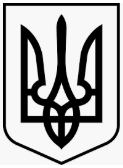 